ΠΝΕΥΜΑΤΙΚΟ ΙΔΡΥΜΑ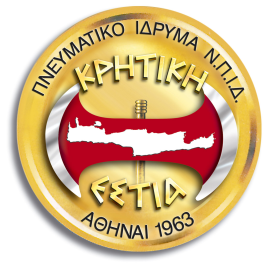     «ΚΡΗΤΙΚΗ ΕΣΤΙΑ»                                                                                                                                                    Στράβωνος 12, 11634 Παγκράτι             Τηλ.: 210 72 13 321                                                                                                         (Fax):  210 72 39 149    Email info@kritikiestia.grΑριθ. Πρωτ. …8841………..           Αθήναι 9/6/2015Το Διοικητικό Συμβούλιο του Πνευματικού Ιδρύματος «ΚΡΗΤΙΚΗ ΕΣΤΙΑ» ανακοινώνει ότι την ακαδημαϊκή χρονιά 2015 – 2016 θα φιλοξενήσει φοιτητές – σπουδαστές της τριτοβάθμιας εκπαίδευσης.Η διαμονή των φοιτητών πραγματοποιείται σε δίκλινα δωμάτια, στις  σύγχρονες εγκαταστάσεις του Ιδρύματος και περιλαμβάνει: καθημερινή σίτιση (πρωινό, μεσημεριανό, βραδινό), δωρεάν internet, αναγνωστήριο, βιβλιοθήκη με πλούσια θεματολογία, 24ωρη φύλαξη χώρου. Η συμβολική συμμετοχή των οικοτρόφων ανέρχεται στα 200 ευρώ μηνιαίως.Αιτήσεις υποβάλλονται στη Κρητική Εστία μέχρι  15 Σεπτεμβρίου 2015.Έντυπα των αιτήσεων μπορείτε να προμηθευτείτε από τη γραμματεία ή από την ηλεκτρονική διεύθυνσηwww.kritikiestia.gr.Λόγω των θερινών διακοπών γνωστοποιείται ότι το Πνευματικό Ίδρυμα «ΚΡΗΤΙΚΗ ΕΣΤΙΑ» θα παραμείνει κλειστό από τις 10/7/2015 έως 1/9/2015.Οι ενδιαφερόμενοι μπορούν να κάνουν αιτήσεις, καθ΄ όλη την διάρκεια που θα είναι κλειστή η Γραμματεία λόγω θερινών διακοπών, τις οποίες μπορούν να τις αποστείλουν ταχυδρομικά στη διεύθυνση «Στράβωνος 12, Παγκράτι – Τ.Κ. 116-34», με fax 210-7239149, με mail στο info@kritikiestia.gr ενώ από τις 1/9/2015 θα μπορούν να απευθυνθούν τηλεφωνικά και στη Γραμματεία του Ιδρύματος, στο τηλέφωνο 2107213321 – 2107229771 για οποιαδήποτε πληροφορία.Το Διοικητικό Συμβούλιο